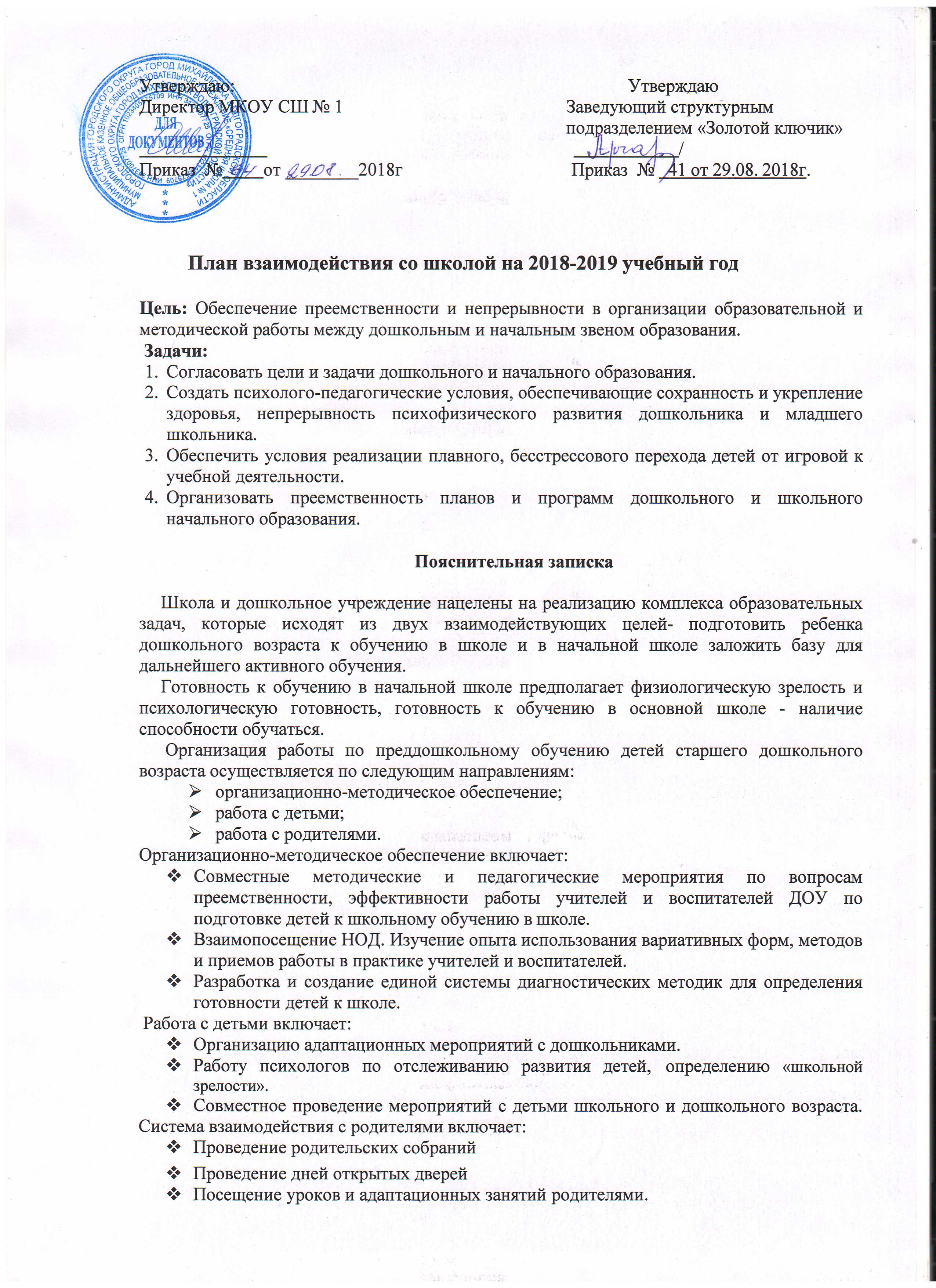 Консультации психолога и учителя.Организация экскурсий по школе.Привлечение родителей к организации детских праздников, спортивных соревнований.Взаимодействие ДОУ и школы в процессе подготовки детей к школьному обучению предполагает создание комплекса условий, обеспечивающих формирование готовности ребенка к школе на основе единых требований. Адаптационные занятия позволяют преодолеть последствия имеющегося у ребенка негативного опыта общения с социумом и предполагают более легкую адаптацию к условиям школы.Ожидаемые результатыТакая целенаправленная работа по подготовке детей к школе должна способствовать:Созданию и совершенствованию благоприятных условий для обеспечения:-личностного развития ребенка;-укрепления психического и физического здоровья;-целостного восприятия картины окружающего мира;-формирования социально-нравственных норм и готовности к школьному обучению;-преодоления разноуровневой подготовки.Созданию единой системы диагностических методик за достигнутым уровнем развития детей и дальнейшего прогнозирования его развития.Совершенствованию форм организации учебно-воспитательного процесса и методов обучения в ДОУ и начальной школе.Обеспечению более успешной адаптации детей к обучению в начальных классах, сохранению желания дошкольников учиться и развиваться.Для педагогов организация работы по предшкольному образованию дает возможность лучше понять детей и выстроить свою работу в соответствии с их развитием.План работы№МероприятиеСрокиОтветственныеМетодическая работаМетодическая работаМетодическая работаМетодическая работаОбсуждение плана работы по подготовке детей к школесентябрьСтарший воспитатель СП и заместитель директора школыЗнакомство воспитателей с требованиями образовательной программы в 1 классе в соответствии с ФГОС НО.октябрьСтарший воспитатель СП и заместитель директора школыЗнакомство учителей с образовательной работой в подготовительной группе в рамках реализации ФГОС ДОоктябрьЗаместитель директора школыПосещение воспитателями уроков в 1 классе.ноябрьСтарший воспитатель СП и заместитель директора школыОрганизация и проведение тематического педсовета в МБДОУ «Использование педагогических технологий в образовательной области «Физическое развитие», обеспечивающих физическую готовность ребенка к школьному обучению»ноябрьЗаведующий, старший воспитатель СП Посещение учителями начальныхклассов занятий в дошкольной группе:Цель: знакомство с уровнем развитиядетей подготовительных группыянварь, майзаместитель директора школыМониторинг готовности дошкольников к школьному обучениюоктябрь,Воспитатели, психологМониторинг успеваемостипервоклассниковдекабрьВоспитатели, учителя нач.кл.Круглый стол для педагогов ОУ по результатам  мониторинга «Готовностьдошкольников к школьному обучению»майСтарший воспитатель СП и заместитель директора школы, воспитатели, учителя нач.кл.Работа с детьмиРабота с детьмиРабота с детьмиРабота с детьмиЭкскурсии детей в школу:знакомство со зданием школы;знакомство с кабинетом (классом);знакомство со школьной мастерской;□знакомство со физкультурным залом;знакомство со школьной библиотекой.в течение годавоспитатели, учителянач. классовИнтеллектуальный марафон «Знай-ка!»для детей старшего дошкольного возрастафевральвоспитателиСовместные мероприятия учащихся 1-х классов и воспитанников ДОУ по разным направлениям развития.В течение годаВоспитатели, учителя физической культуры,музыкальный руководительКурсы для будущих первоклассников «Школа будущего первоклассника»ноябрь -апрельучителя нач. классов«Прощай, любимый детский сад! Здравствуй, здравствуй, школа!»майвоспитатели, музыкальный руководительРабота с родителямиРабота с родителямиРабота с родителямиРабота с родителямиКонсультация (на сайте МБДОУ) «Критерии готовности ребенка к школьному обучению»ноябрьСтарший воспитатель СП Оформление уголка в ДОУ «Для вас,родители будущих первоклассников»декабрьвоспитателиКонсультация (на сайте МБДОУ): «Речевая подготовка детей к школе в семье»ЯнварьСтарший воспитатель СППроведение родительского собрания в подготовительной группе на тему «Как помочь ребенку подготовиться к школе»мартВоспитателиАнкетирование родителей «Ваш ребенок скоро станет первоклассником».апрельвоспитателиКурсы для будущих первоклассников «Особенности организации обучения по ФГОС в начальной школе».Ноябрь - апрельучителя нач. классовИндивидуальное консультирование родителей по результатам диагностикиготовности детей к обучению в школе.в течение годаВоспитатели, педагог-психологТелефонная «Горячая линия» для родителей: «Что беспокоит родителей перед записью детей в школу?»Апрель-майпедагог-психолог День открытых дверей для  родителей и будущих первоклассниковмайзаместитель директора школы, учителя нач.классовВыставки детского творчествав течение годавоспитатели